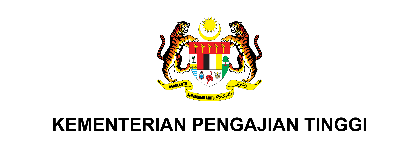 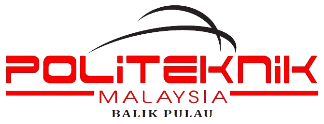 BORANG PERMOHONAN PENANGGUHAN PENGAJIAN   * potong yang mana tidak berkaitanMAKLUMAT PELAJARMAKLUMAT PELAJARMAKLUMAT PELAJARMAKLUMAT PELAJARMAKLUMAT PELAJARMAKLUMAT PELAJARMAKLUMAT PELAJARMAKLUMAT PELAJARNama  No. K/PSemester  No. PendaftaranAlamat Tetap:Alamat Tetap:Alamat Tetap:Alamat Tetap:ProgramAlamat Tetap:Alamat Tetap:Alamat Tetap:Alamat Tetap:JabatanAlamat Tetap:Alamat Tetap:Alamat Tetap:Alamat Tetap:No. TelefonAlamat Tetap:Alamat Tetap:Alamat Tetap:Alamat Tetap:MAKLUMAT PENANGGUHAN PENGAJIANMAKLUMAT PENANGGUHAN PENGAJIANMAKLUMAT PENANGGUHAN PENGAJIANMAKLUMAT PENANGGUHAN PENGAJIANMAKLUMAT PENANGGUHAN PENGAJIANMAKLUMAT PENANGGUHAN PENGAJIANMAKLUMAT PENANGGUHAN PENGAJIANMAKLUMAT PENANGGUHAN PENGAJIANSesi PenangguhanSesi PenangguhanSesi Lapor Diri SemulaSesi Lapor Diri SemulaNyatakan sebab/ alasan memohon penangguhan(sila X dan sertakan dokumen sokongan – jika ada)Nyatakan sebab/ alasan memohon penangguhan(sila X dan sertakan dokumen sokongan – jika ada)TarikhTarikhTandatangan PemohonTandatangan PemohonTandatangan PemohonULASAN/KENYATAAN PENASIHAT AKADEMIK(sila sertakan lampiran sekiranya ruangan ini tidak mencukupi)ULASAN/KENYATAAN PENASIHAT AKADEMIK(sila sertakan lampiran sekiranya ruangan ini tidak mencukupi)ULASAN/KENYATAAN PENASIHAT AKADEMIK(sila sertakan lampiran sekiranya ruangan ini tidak mencukupi)ULASAN/KENYATAAN PENASIHAT AKADEMIK(sila sertakan lampiran sekiranya ruangan ini tidak mencukupi)ULASAN/KENYATAAN PENASIHAT AKADEMIK(sila sertakan lampiran sekiranya ruangan ini tidak mencukupi)ULASAN/KENYATAAN PENASIHAT AKADEMIK(sila sertakan lampiran sekiranya ruangan ini tidak mencukupi)ULASAN/KENYATAAN PENASIHAT AKADEMIK(sila sertakan lampiran sekiranya ruangan ini tidak mencukupi)ULASAN/KENYATAAN PENASIHAT AKADEMIK(sila sertakan lampiran sekiranya ruangan ini tidak mencukupi)TarikhTarikhTandatangan &Cop Nama dan JawatanTandatangan &Cop Nama dan JawatanTandatangan &Cop Nama dan JawatanTandatangan &Cop Nama dan JawatanULASAN/KENYATAAN PEGAWAI PSIKOLOGI
(sila sertakan lampiran sekiranya ruangan ini tidak mencukupi)ULASAN/KENYATAAN PEGAWAI PSIKOLOGI
(sila sertakan lampiran sekiranya ruangan ini tidak mencukupi)ULASAN/KENYATAAN PEGAWAI PSIKOLOGI
(sila sertakan lampiran sekiranya ruangan ini tidak mencukupi)ULASAN/KENYATAAN PEGAWAI PSIKOLOGI
(sila sertakan lampiran sekiranya ruangan ini tidak mencukupi)ULASAN/KENYATAAN PEGAWAI PSIKOLOGI
(sila sertakan lampiran sekiranya ruangan ini tidak mencukupi)ULASAN/KENYATAAN PEGAWAI PSIKOLOGI
(sila sertakan lampiran sekiranya ruangan ini tidak mencukupi)ULASAN/KENYATAAN PEGAWAI PSIKOLOGI
(sila sertakan lampiran sekiranya ruangan ini tidak mencukupi)ULASAN/KENYATAAN PEGAWAI PSIKOLOGI
(sila sertakan lampiran sekiranya ruangan ini tidak mencukupi)TarikhTarikhTandatangan &Cop Nama dan JawatanTandatangan &Cop Nama dan JawatanTandatangan &Cop Nama dan JawatanTandatangan &Cop Nama dan JawatanULASAN/KENYATAAN PEGAWAI PERHUBUNGAN DAN LATIHAN INDUSTRI(Bagi Pelajar Sedang Menjalani Latihan Industri)(sila sertakan lampiran sekiranya ruangan ini tidak mencukupi)ULASAN/KENYATAAN PEGAWAI PERHUBUNGAN DAN LATIHAN INDUSTRI(Bagi Pelajar Sedang Menjalani Latihan Industri)(sila sertakan lampiran sekiranya ruangan ini tidak mencukupi)ULASAN/KENYATAAN PEGAWAI PERHUBUNGAN DAN LATIHAN INDUSTRI(Bagi Pelajar Sedang Menjalani Latihan Industri)(sila sertakan lampiran sekiranya ruangan ini tidak mencukupi)ULASAN/KENYATAAN PEGAWAI PERHUBUNGAN DAN LATIHAN INDUSTRI(Bagi Pelajar Sedang Menjalani Latihan Industri)(sila sertakan lampiran sekiranya ruangan ini tidak mencukupi)TarikhTandatangan &Cop Nama dan JawatanULASAN/KENYATAAN KETUA JABATAN(sila sertakan lampiran sekiranya ruangan ini tidak mencukupi)ULASAN/KENYATAAN KETUA JABATAN(sila sertakan lampiran sekiranya ruangan ini tidak mencukupi)ULASAN/KENYATAAN KETUA JABATAN(sila sertakan lampiran sekiranya ruangan ini tidak mencukupi)ULASAN/KENYATAAN KETUA JABATAN(sila sertakan lampiran sekiranya ruangan ini tidak mencukupi)TarikhTandatangan &Cop Nama dan JawatanULASAN/KENYATAAN KETUA JABATAN HAL EHWAL PELAJAR(sila sertakan lampiran sekiranya ruangan ini tidak mencukupi)ULASAN/KENYATAAN KETUA JABATAN HAL EHWAL PELAJAR(sila sertakan lampiran sekiranya ruangan ini tidak mencukupi)ULASAN/KENYATAAN KETUA JABATAN HAL EHWAL PELAJAR(sila sertakan lampiran sekiranya ruangan ini tidak mencukupi)ULASAN/KENYATAAN KETUA JABATAN HAL EHWAL PELAJAR(sila sertakan lampiran sekiranya ruangan ini tidak mencukupi)KesihatanDisiplin / Tatatertib / Kes PolisBantuan KewanganUlasan / KenyataanTarikhTandatangan &Cop Nama dan JawatanKELULUSAN PENGARAH POLITEKNIK / TIMBALAN PENGARAH POLITEKNIKKELULUSAN PENGARAH POLITEKNIK / TIMBALAN PENGARAH POLITEKNIKKELULUSAN PENGARAH POLITEKNIK / TIMBALAN PENGARAH POLITEKNIKKELULUSAN PENGARAH POLITEKNIK / TIMBALAN PENGARAH POLITEKNIKKenyataan Pengarah / Timbalan Pengarah Politeknik  (jika ada)Permohonan penangguhan pengajian * DILULUSKAN / TIDAK DILULUSKANPermohonan penangguhan pengajian * DILULUSKAN / TIDAK DILULUSKANPermohonan penangguhan pengajian * DILULUSKAN / TIDAK DILULUSKANPermohonan penangguhan pengajian * DILULUSKAN / TIDAK DILULUSKANTarikhTandatangan &Cop Nama dan Jawatan